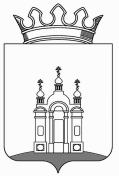 Заключениена отчет об исполнении бюджета Висимского сельского поселения за 2019 годЗаключение Контрольно-счетной палаты Добрянского городского округа на отчет об исполнении бюджета Висимского сельского поселения за 2019 год (далее – Заключение)  подготовлено в соответствии с требованиями статьи 264.4. Бюджетного кодекса РФ (далее – БК РФ), закона Пермского края от 25.03.2019 № 369-ПК «Об образовании нового муниципального образования Добрянский городской округ», в порядке, установленном Положением о бюджетном процессе в Висимском сельском поселении, утвержденным решением Совета депутатов Висимского сельского поселения от 14.11.2014 № 50 (в ред. от 19.02.2016 № 98) (далее – ПоБП) и Соглашением о передаче Контрольно – счетной палате Добрянского муниципального района полномочий контрольно – счетного органа Висимского сельского поселения по осуществлению внешнего муниципального финансового контроля на 2019 г. (далее – Соглашение).Настоящее Заключение подготовлено по результатам экспертизы проекта решения Думы Добрянского городского округа «Об утверждении отчета об исполнении бюджета Висимского сельского поселения за 2019 год» (далее – Проект решения) на основе итогов внешней проверки годового отчета об исполнении бюджета Висимского сельского поселения за 2019 год (далее – Отчет) с учетом рассмотрения дополнительных документов и материалов, представленных одновременно с Проектом решения.Соблюдение требований законодательства при подготовке и представлении отчета об исполнении бюджета поселенияТекстовая часть Проекта решения сформирована в соответствии с требованиями статьи 264.6. БК РФ. Согласно пункта 7 Инструкции о порядке составления и представления годовой, квартальной и месячной отчетности об исполнении бюджетов бюджетной системы Российской Федерации, утвержденной Приказом Министерства финансов Российской Федерации от 28.12.2010 № 191н (далее - Инструкция № 191н) бюджетная отчетность составляется на основе данных главной книги и (или) других регистров бюджетного учета.В ходе анализа данных главных книг и формы 0503120 «Баланс исполнения бюджета» установлены расхождения по счетам: 101 00, 202 00, 204 00, 205 00, 206 00, 302 00, 303 00, 304 00, 402 00.В период проведения экспертизы представлены уточненные главные книги, расхождения данных главных книг и формы 0503120 устранены. В нарушение пункта 2.1.8.3. Соглашения одновременно с Отчетом не представлена информация о результатах реализации муниципальных программ.По дополнительному запросу Контрольно-счетной палаты Добрянского городского округа (далее – КСП ДГО) от 02.03.2020 № 01-20/2 администрацией Добрянского городского округа не представлены годовые отчеты об исполнении и оценке эффективности реализации муниципальных программ за 2019 год по городским и сельским поселениям.Согласно информации, представленной администрацией Добрянского городского округа по запросу Контрольно-счетной палаты Добрянского городского округа от 07.04.2020 № 01-20/38, документальное сопровождение муниципальных программ Висимского сельского поселения не велось администрацией Добрянского муниципального района. В результате, годовые отчеты об исполнении и оценки эффективности муниципальных программ Висимского сельского поселения за 2019 год, не подготовлены.Формирование бюджетной отчетностиВ соответствии с решением Думы Добрянского городского округа от 30.12.2019 № 101 «О внесении изменений в решение Совета депутатов Висимского сельского поселения от 27.12.2018 № 25 «О бюджете Висимского сельского поселения на 2019 год и на плановый период 2020 - 2021 годов» (далее – Решение № 101) главными распорядителями средств бюджета Висимского сельского поселения являются:- МКУ «Администрация Висимского сельского поселения»;- МКУ «Совет депутатов Висимского сельского поселения»;- Управление финансов и казначейства администрации Добрянского муниципального района (Висимское сельское поселение);- МКУ «Управление имущественных и земельных отношений» (Висимское сельское поселение);- МКУ «Администрация Добрянского района» (Висимское сельское поселение);- МКУ «Управление по культуре, спорту, молодежной и семейной политике» (Висимское сельское поселение);- МКУ «Управление жилищно-коммунального хозяйства и благоустройства» (Висимское сельское поселение). В соответствии с требованиями пункта 10 Инструкция № 191н представлена консолидированная бюджетная отчетность об исполнении бюджета Висимского сельского поселения.Состав бюджетной отчетности соответствует требованиям статьи 264.1. БК РФ. Общая характеристика исполнения бюджета Висимского сельского поселенияБюджет Висимского сельского поселения на 2019 год (далее – Бюджет поселения) утвержден решением Совета депутатов Висимского сельского поселения от 27.12.2018 № 25 «О бюджете Висимского сельского поселения на 2019 год и на плановый период 2020-2021 годов» (далее – Решение № 25) по доходам и расходам в сумме 6 837,3 тыс. руб., с дефицитом в сумме 0,0 тыс. руб.За отчетный период в Решение № 25 6 раз вносились изменения решениями Совета депутатов Висимского сельского поселения (4) и Думы Добрянского городского округа (2). По сравнению с первоначально утвержденным Бюджетом поселения, в уточненном Бюджете поселения в редакции Решения № 101:а) доходы увеличились на 54,5 тыс. руб. и составили 7 077,8 тыс. руб.:- за счет средств краевого бюджета увеличение составило 54,5 тыс. руб.;б) расходы увеличились на 643,8 тыс. руб. и составили 7 667,1 тыс. руб., в) дефицит Бюджета поселения утвержден в объеме 589,3 тыс. руб.Сравнительный анализ показателей первоначально утвержденного Бюджета поселения, уточненного Бюджета поселения и показателей Отчета представлен в таблице 1.   Таблица 1По итогам исполнения Бюджета поселения за 2019 год поступило доходов 6 542,4 тыс. руб., кассовые расходы составили 7 086,2тыс. руб., дефицит Бюджета поселения составил 543,8тыс. руб.Остатки средств на счетах по учету средств Бюджета поселения по состоянию на 01.01.2020 составили 99,4 тыс. руб.В представленных главных книгах информация об остатках на счетах не отражена.В период проведения экспертизы остатки средств на счетах по учету средств Бюджета поселения по состоянию на 01.01.2020 отражены в главных книгах.Анализ исполнения бюджетаВисимского сельского поселения по доходам Первоначально объем доходов в Бюджет поселения на 2019 год был утвержден в сумме 7 023,3 тыс. руб.В течение 2019 года, в результате внесенных изменений, объем доходов был увеличен на 54,5 тыс. руб.  и утвержден в сумме 7 077,8 тыс. руб.За 2019 год доходы в Бюджет поселения поступили в сумме 6 542,4 тыс. руб. или 92,4 % от уточненных плановых назначений. Согласно данным Отчета, за 2019 год в Бюджет поселения поступило доходов 6 542,4 тыс. руб., или 92,4 % от уточненных плановых назначений.Сравнительный анализ исполнения бюджета Висимского сельского поселения по доходам приведен в таблице 2.Таблица 2В сравнении с 2018 г., в 2019 г. исполнение по доходам:  б) уменьшилось на 1 953,4 тыс. руб., в т. ч. по:- налоговым доходам на 208,0 тыс. руб.;-неналоговым доходам на 17,8 тыс. руб.; - безвозмездным поступлениям на 1 727,6 тыс. руб. Анализ исполнения Бюджета поселения по доходам за 2019 год в разрезе кодов классификации приведен в приложении  к настоящему Заключению.Налоговые доходыПервоначально объем поступлений налоговых доходов в Бюджет поселения на 2019 год был утвержден в сумме 3 132,7 тыс. руб.В течение 2019 года в результате внесенных изменений объем налоговых поступлений был уменьшен на 98,4 тыс. руб. и утвержден в сумме 3 034,3 тыс. руб.Наибольшее уменьшение по следующим налоговым доходам:- Налог на имущество физических лиц на 100,1 тыс. руб.Увеличен единый сельскохозяйственный налог на 9,3 тыс. руб.За 2019 год в Бюджет поселения налоговые доходы поступили в сумме2 502,9 тыс. руб. или 82,5 % от уточненных плановых назначений. В структуре доходов Бюджета поселения налоговые доходы составляют 38,3 % (таблица 2 к настоящему Заключению).Основным доходным источником является акцизы в сумме 1 041,6 тыс. руб., удельный вес которого в структуре налоговых доходов составляет 41,6  %.По сравнению с 2018 годом объем поступлений налоговых доходов уменьшился на 208,0 тыс. руб. (таблица 2 и приложение к настоящему Заключению):1) уменьшение прослеживается по следующим доходам:- налог на доходы физических лиц на 44,3 тыс. руб. или на 23,6%; - единый налог на вмененный доход на 2,7 тыс. руб. или на 46,6 %, - налог на имущество физических лиц на 236,6 тыс. руб. или на 64,3 %; - земельный налог на 93,1 тыс. руб. или 15,4%.- государственная пошлина на 3,4 тыс. руб. или на 64,2 %;2) увеличение прослеживается по следующим доходам:- акцизы на 131,1 тыс. руб. или на 14,4 %;- единый сельскохозяйственный налог на 9,3 тыс. руб. или на 100,0 %;- транспортный налог на 31,7 тыс. руб. или на 5,0 %.Неналоговые доходыПервоначально объем поступлений неналоговых доходов в Бюджет поселения на 2019 год был запланирован в сумме 29,5 тыс. руб.В течение 2019 года в результате внесенных изменений объем неналоговых доходов был увеличен на 98,4 тыс. руб. и составил 127,9 тыс. руб. За 2019 год в Бюджет поселения неналоговые доходы поступили в сумме 127,9 тыс. руб., что составляет 100,0 % от уточненных плановых назначений. В структуре доходов Бюджета поселения неналоговые доходы составляют 1,9 % (таблица 2 к настоящему Заключению).По сравнению с 2018 годом объем поступлений неналоговых доходов уменьшился на 17,8 тыс. руб. (таблица 2 и приложение 1 к настоящему Заключению).Уменьшение по неналоговым доходам:- от сдачи в аренду имущества на 3,1 тыс. руб.;- от продажи земельных участков на 58,6 тыс. руб.;Увеличение по неналоговым доходам: - от компенсации затрат государства на 8,2 тыс. руб.- по прочим поступлениям от денежных взысканий (штрафов) на 35,7 тыс. руб.Безвозмездные поступленияПервоначально объем безвозмездных поступлений в Бюджет поселения на 2019 год был запланирован в сумме 3 861,1 тыс. руб.Уточненным Бюджетом поселения на 2019 г. объем безвозмездных поступлений утвержден в сумме 3 915,6 тыс. руб.За 2019 год исполнение безвозмездных поступлений составило 99,9 % от уточненных плановых назначений. В структуре доходов Бюджета безвозмездные поступления составляют 59,8 % (таблица 2 к настоящему Заключению).По сравнению с 2018 годом объем безвозмездных поступлений уменьшился на 1727,6 тыс. руб. (таблица 2 и приложение к настоящему заключению).Наибольшее снижение по:- дотации бюджетам бюджетной системы на 266,6 тыс. руб.;- иным межбюджетным трансфертам на 1 383,1 тыс. руб.;- прочие безвозмездные поступления на 90,0 тыс. руб.Анализ исполнения бюджета Висимского сельского поселения по расходамЗа 2019 год Бюджет поселения по расходам исполнен в сумме 7 086,2 тыс. руб. или 92,4 % от уточненных бюджетных ассигнований. Объем фактически исполненных расходов в 2019 году по сравнению с 2018 годом уменьшился на 1 327,6 тыс. руб. или на 15,8 %.Анализ исполнения объема бюджетных назначений Уточненной сводной бюджетной росписи за 2019 год приведен в таблице 3.	Таблица 3 Неисполнение бюджетных ассигнований за 2019 год составило 580,9 тыс. руб. или 7,6 %.Бюджет поселения на 2019 год сформирован по программно – целевому методу.Анализ исполнения бюджетных назначений Бюджета поселения в разрезе программной и непрограммной частей приведен в таблице 4.Таблица 4Общее исполнение программной части Бюджета поселения составило 3 490,1 тыс. руб. или 88,8 % от уточненных бюджетных ассигнований. Удельный вес в общем объеме расходов составляет 49,3 %.Непрограммная часть расходов Бюджета поселения исполнена в объеме 3 596,1 тыс. руб. или 96,2 % от уточненных бюджетных ассигнований. Удельный вес в общем объеме исполненных расходов составляет 50,7 %.Не освоено бюджетных ассигнований за 2019 год непрограммной части расходов Бюджета поселения 142,5 тыс. руб. или 3,8 %.Согласно пояснительной записке не освоена непрограммная часть расходов Бюджета поселения по следующим мероприятиям:а) «Глава поселения» на сумму 2,9 тыс. руб. по оплате труда в связи с предъявлением листов нетрудоспособности; б) «Обеспечение выполнения функций органами местного самоуправления» на сумму 35,4 тыс. руб., в т.ч. 34,6 тыс. руб. по оплате труда в связи с предъявлением листов нетрудоспособности, 0,8 тыс. руб. в связи с поздним предоставлением счетов;в) «Содержание и обслуживание муниципального имущества в переходный период» на сумму 24,0 тыс. руб. по оплате труда в связи с предъявлением листов нетрудоспособностиг) «Обеспечение деятельности ликвидационной комиссии администрации» на сумму 42,0 тыс. руб., в связи с переносом мероприятий по ликвидации на 2020 год;д) «Обеспечение деятельности ликвидационной комиссии представительного органа Висимского сельского поселения» на сумму 24,3 тыс. руб. в связи с переносом мероприятий по ликвидации на 2020 год е)  «Обеспечение деятельности органов местного самоуправления Висимского сельского поселения на исполнение государственных полномочий» на сумму 13,9 тыс. руб. по оплате труда в связи с предъявлением листов нетрудоспособности. Остаток межбюджетных трансфертов возвращен в бюджет Пермского края в январе 2020 г. в полном объеме. Проверка составления и ведения сводной бюджетной росписибюджета поселенияВ соответствии с требованиями ст. 217 БК РФ исполнение бюджета Висимского сельского поселения в 2019 году осуществлялось в соответствии с порядком составления и ведения сводной бюджетной росписи бюджета Висимского сельского поселения, утвержденного постановлением главы Висимского сельского поселения от 28.12.2012 № 53 (далее – Порядок). Показатели уточненной сводной бюджетной росписи Бюджета поселения на 2019 год соответствуют показателям бюджета Висимского сельского поселения на 2019 год, утвержденного Решением № 101.Анализ использования бюджетных средств, выделенных на реализацию муниципальных программ В 2019 году из Бюджета поселения были выделены средства на реализацию шести муниципальных программ.В соответствии с Проектом решения исполнение составило 3 490,1 тыс. руб., что составляет 88,8 % от уточненных бюджетных ассигнований, в т. ч.:Таблица 5Не освоено бюджетных ассигнований за 2019 год программной части расходов Бюджета поселения 438,4 тыс. руб. или 11,2 %.Согласно пояснительной записки причины не освоения следующие:Инфраструктура Висимского сельского поселения в сумме 433,2 тыс. руб.:а) позднее представление счетов на оплату:- мероприятия по содержанию автомобильных дорог в сумме 159,7 тыс. руб.;- мероприятия по содержанию сетей наружного освещения в границах поселения (ремонт сетей) 40,9 тыс. руб.;- оплата уличного освещения в границах населенных пунктов поселения в сумме 92,1 тыс. руб.; - мероприятия по организации сбора, вывоза бытовых отходов 29,4 тыс. руб..б) оплата на основании выставленных счетов:- мероприятия по содержанию и ремонту систем водоснабжения (артезианских скважин, водонапорных башен и сетей водоснабжения в границах поселения) 110,3 тыс. руб.;- улучшение состояния территории поселения  0,8 тыс. руб.2) Управление земельными ресурсами и имуществом Висимского поселения в сумме 0,1 тыс. руб., оплата на основании выставленных счетов;3) Обеспечение безопасности жизнедеятельности в сумме 5,0 тыс. руб.:а) оплата на основании выставленных счетов:- обеспечение первичных мер пожарной безопасности Висимского сельского поселения в сумме 90,8 тыс. руб.;В связи с непредставлением информации о результатах реализации муниципальных программ, провести анализ достижения целевых показателей муниципальных программ Висимского сельского поселения не представляется возможным.Дорожный фондПорядок формирования и использования бюджетных ассигнований муниципального дорожного фонда Висимского сельского поселения, утвержден решением Совета депутатов Висимского сельского поселения от 06.12.2013 № 10 (далее – Порядок).Анализ формирования и поступления доходов Дорожного фонда представлен в таблице 6. Фактические значения поступления доходов взяты из представленной информации об объеме дорожных фондов.Таблица 6Бюджетные ассигнования на Дорожный фонд предусмотрены в рамках муниципальной программы «Инфраструктура Висимского сельского поселения».Анализ использования бюджетных ассигнований Дорожного фонда представлен в таблице 7. Таблица 7 Из данных таблицы 8 следует, что за 2019 год плановый объем расходов на Дорожный фонд увеличился на 169,9 тыс. руб., направлены остатки дорожного фонда 2018 года.Исполнение Дорожного фонда составило 972,4 тыс. руб. или 85,9 % от уточненных плановых назначений.Причины не освоения:- 159,7 тыс. руб. - позднее предоставление счетов на оплату по содержанию автомобильных дорог.Проверка расходования средств резервного фондаадминистрации Висимского сельского поселенияПунктом 3 статьи 6 Решения № 25 в составе расходов Бюджета поселения утвержден объем бюджетных ассигнований резервного фонда администрации Висимского сельского поселения на 2019 г. в сумме 10 тыс. руб. или 0,1% от общего объема расходов, что не противоречит требованиям и ограничениям, установленным пунктом 3 статьи 81 БК РФ и пунктом 2 статьи 7 ПоБП (не более 3,0 %). В ходе исполнения Бюджета поселения расходов за счет резервного фонда администрации Висимского сельского поселения не осуществлялось. Решением Думы Добрянского городского округа от 19.12.2019 года № 75 «О внесении изменений в решение Совета депутатов Висимского сельского поселения от 27.12.2018 № 25 «О бюджете Висимского сельского поселения на 2019 год и плановый период 2020-2021 годов» невостребованные остатки были перераспределены  на другие расходы.Анализ дефицита (профицита) бюджета Висимского сельского поселенияПервоначально Решением № 25 Бюджет поселения на 2019 год был утвержден бездефицитным.Решением № 101 размер дефицита Бюджета поселения утвержден в сумме 589,3 тыс. руб.По данным формы 0503117 «Отчет об исполнении бюджета» Бюджет поселения за 2019 год исполнен с дефицитом в сумме 543,9 тыс. руб.Анализ состояния кредиторской и дебиторской задолженности Висимского сельского поселенияСравнительный анализ дебиторской задолженности по данным регистров бухгалтерского учета и отчетности приведен в таблице 8:Таблица 8, тыс. руб.В нарушение требований, установленных частью 1 статьи 13 Федерального закона № 402-ФЗ «О бухгалтерском учете» (далее - Федеральный закон № 402-ФЗ) дебиторская задолженность в формах отчетности не соответствует дебиторской задолженности, содержащейся в главных книгах по счетам 1 205 00, 1 206 00 и 1 303 00.В период проведения экспертизы представлены уточненные главные книги, данные регистров учета и отчетности приведены в соответствие.Причины дебиторской задолженности:- по счету 1 206 00 в сумме 12,2 тыс. руб. – средства межбюджетных трансфертов, переданных Администрации Добрянского муниципального района для осуществления части полномочий в сфере водоснабжения и водоотведения, использованы не в полном объеме.Сравнительный анализ кредиторской задолженности по данным регистров бухгалтерского учета и отчетности приведен в таблице 9:Таблица 9, тыс. руб.В ходе анализа данных по кредиторской задолженности между формами установлены расхождения по счетам 1 205 00, 1 302 00, 1 303 00.В нарушение требований, установленных частью 1 статьи 13 Федерального закона № 402-ФЗ кредиторская задолженность в формах отчетности не соответствует кредиторской задолженности, содержащейся в главных книгах по счетам 1 205 00 , 1 302 00, 1 303 00.В период проведения экспертизы представлены уточненные главные книги, данные регистров учета и отчетности приведены в соответствие.Причины в наличия кредиторской задолженности по 1 302 00 в сумме 126,0 тыс. руб., в т.ч.:- ИП Васильев Вадим Вениаминович расчистка дорог поселения 56,0 тыс. руб., в связи с предоставлением актов выполненных работ к оплате 31.12.2019; - ПАО "Пермская энергосбытовая компания"  45,1 тыс. руб., в связи с предоставлением актов электропотребления к оплате 13.01.2020;- ЛУКОЙЛ-Интер-Кард 17,8 тыс.руб., в связи с предоставлением документов к оплате 09.01.2020;-  ПАО "Ростелеком" услуги связи  7,1 тыс. руб. в связи с предоставлением документов для оплаты 09.01.2020г.Выводы:В ходе проведения экспертизы проекта решения Думы Добрянского городского округа «Об утверждении отчета об исполнении бюджета Висимского сельского поселения за 2019 год» на основе итогов внешней проверки отчета об исполнении бюджета Висимского сельского поселения за 2019 год, документов и материалов, предоставленных одновременно с Проектом решения выявлены нарушения и замечания:Нарушения ведения бухгалтерского учета, составления и представления бухгалтерской (финансовой отчетности):В нарушение части 1 статьи 13 Федерального закона № 402-ФЗ и пункта 7 Инструкции № 191н:- установлены расхождения данные главных книг и формы 0503120 «Баланс исполнения бюджета» по счетам: 101 00, 105 00, 202 00, 204 00, 205 00, 206 00, 302 00, 303 00, 304 00, 402 00;- дебиторская (кредиторская) задолженность в формах 0503120 и 0503169 не соответствует дебиторской (кредиторской) задолженности, содержащейся в главных книгах.В представленных главных книгах информация об остатках на счетах не отражена.В период проведения экспертизы нарушения устранены.В нарушение требований части 1 статьи 8 Закона Пермского края от 25.03.2019 № 369-ПК «Об образовании муниципального образования Добрянский городской округ», годовые отчеты об исполнении и оценке эффективности муниципальных программ Висимского сельского поселения за 2019 год администрацией Добрянского городского округа не подготовлены. В связи с непредставлением информации о результатах реализации муниципальных программ, провести анализ достижения целевых показателей муниципальных программ Висимского сельского поселения не представляется возможным. Предложения:Контрольно – счетная палата Добрянского городского округа рекомендует Думе Добрянского городского округа рассмотреть проект решения Думы Добрянского городского округа «Об утверждении отчета об исполнении бюджета Висимского сельского поселения за 2019 год».Председатель КСП ДГО                                                                      Н.Г. Денисова КОНТРОЛЬНО-СЧЕТНАЯ ПАЛАТА ДОБРЯНСКОГО ГОРОДСКОГО ОКРУГАСоветская ул., д. 10, г.Добрянка, Пермский край, 618740тел./факс (34265) 2-78-68e-mail: kspdоbr@mail.ru; http://dobrraion.ru08.05.2020                                                                             № 19г. ДобрянкаПоказателиРешение № 25, тыс. руб.Решение № 101, тыс. руб.Отклонение первоначального бюджета от уточненного, тыс. руб.(гр.3-гр.2)Исполнено, тыс. руб.% исполнения (гр.5/гр.3*100)123456Доходы7 023,37 077,854,56 542,492,4Расходы7 023,37 667,1643,87 086,292,4-Дефицит, +Профицит0,0-589,3-589,3-543,8хПоказателиФактически исполнено                     за 2018 годФактически исполнено                     за 2018 годФактически исполнено                     за 2019 годФактически исполнено                     за 2019 годОтклонение, тыс. руб.ПоказателиСумма, тыс. руб.Уд. вес, %Сумма, тыс.  руб.Уд. вес, %Отклонение, тыс. руб.123456 = 4 - 2Налоговые доходы2 710,931,92 502,938,3-208,0Неналоговые доходы145,71,7127,91,9-17,8Безвозмездные поступления5 639,266,43 911,659,8-1 727,6Всего доходов8 495,8100,06 542,4100,0- 1 953,4Уточненная СБР, тыс. руб.Отчет, тыс. руб.Отклонения, тыс. руб.Исполнено, %123 = 1-24 = 2/1*1007 667,17 086,2580,992,4НаименованиеУточненная СБР,тыс. руб.Удельный вес,%Исполнено (Проект решения), тыс. руб.Удельный вес,%Отклонения,тыс. руб.Исполнено,%123456 = 2 - 47 = 4/2*100Программная часть3 928,551,23 490,149,3438,488,8Непрограммная часть3 738,648,83 596,150,7142,596,2ИТОГО7 667,1х7 086,2х580,992,4№ п/пНаименование муниципальной программыУточненный бюджет тыс. руб.Исполнено (Проект решения), тыс. руб.Отклонение, тыс. руб.Исполнение, %12345 = 4 - 36 = 4/3 * 1001.Культура Висимского сельского поселения1 143,41 143,3-0,1100,02.Инфраструктура Висимского сельского поселения2 227,21 794,0-433,280,53.Управление земельными ресурсами и имуществом Висимского поселения54,654,5-0,199,84.Обеспечение безопасности жизнедеятельности населения Висимского сельского поселения95,890,8-5,094,85Совершенствование системы муниципального управления Висимского сельского поселения234,9234,90,0100,06.Управление муниципальными финансами Висимского сельского поселения172,6172,60,0100,0ИТОГОИТОГО3 928,53 490,1-438,488,8№ п/пИсточник доходовРешение № 25, тыс. руб.Решение № 101, тыс. руб.Отклонения, тыс. руб.Фактически поступило доходов% исполнения12345 = 4 - 367 = 6 / 4 * 1001.Местный бюджет, в том числе:962,2962,20,01041,6108,3Акцизы на бензин, дизельное топливо, моторные масла962,2962,20,01 041,6108,3Транспортный налог0,00,00,00,00,02.Утвержденный объем бюджетных ассигнований Дорожного фонда962,21 132,1ххх№ п/пНаименование направления расходов муниципального дорожного фондаРешение № 25, тыс. руб.Решение № 101, тыс. руб.Отклонения, тыс. руб.Исполненотыс. руб.% исполнения12345 = 4 - 367 = 6/4*100Муниципальная программа «Инфраструктура Висимского сельского поселения»Муниципальная программа «Инфраструктура Висимского сельского поселения»Муниципальная программа «Инфраструктура Висимского сельского поселения»Муниципальная программа «Инфраструктура Висимского сельского поселения»Муниципальная программа «Инфраструктура Висимского сельского поселения»Муниципальная программа «Инфраструктура Висимского сельского поселения»Муниципальная программа «Инфраструктура Висимского сельского поселения»1Содержание автомобильных дорог и инженерных сооружений на них в границах поселения600,0984,8384,8825,183,82Ремонт автомобильных дорог и инженерных сооружений на них в границах поселения362,20,0-362,20,00Мероприятия в рамках непрограммных направлений расходовМероприятия в рамках непрограммных направлений расходовМероприятия в рамках непрограммных направлений расходовМероприятия в рамках непрограммных направлений расходовМероприятия в рамках непрограммных направлений расходовМероприятия в рамках непрограммных направлений расходовМероприятия в рамках непрограммных направлений расходов1Ремонт автомобильных дорог и искусственных сооружений на них в границах поселения0,013,213,213,2100,02Проектирование, строительство (реконструкция) по капитальному ремонту автомобильных дорог общего пользования местного значения, находящихся на территории Пермского края134,1134,1134,1100,0ИТОГОИТОГО962,21 132,1169,9972,485,9Номер счетаГлавные книгиГлавные книгиф. 0503120ф. 0503120ф. 0503169ф. 0503169Номер счетана 01.01.2019на 01.01.2020на 01.01.2019на 01.01.2020на 01.01.2019на 01.01.202012345671 205 001 209 000,00,057,30,057,30,01 206 001 208 001 303 000,09,80,012,20,012,2Номер счетаГлавные книгиГлавные книгиф. 0503120ф. 0503120ф. 0503169ф. 0503169Номер счетана 01.01.2019на 01.01.2020на 01.01.2019на 01.01.2020на 01.01.2019на 01.01.202012345671 205 001 209 000,00,04,00,04,00,01 302 001 208 001 304 000,00,00,0126,00,0126,01 303 000,00,00,00,00,00,0